Сумська міська рада VІІ СКЛИКАННЯ XLVIII СЕСІЯРІШЕННЯвід 31 жовтня 2018 року № 4017-МРм. СумиЗ метою встановлення (відновлення) меж земельних ділянок за їх фактичним використанням у зв'язку з неможливістю виявлення дійсних меж, розглянувши звернення громадян, надані документи, відповідно до протоколу  засідання постійної комісії з питань архітектури, містобудування, регулювання земельних відносин, природокористування та екології Сумської міської ради від 18.10.2018                № 131, відповідно до статей 12, 79-1, 122  Земельного кодексу України, керуючись пунктом 34 частини першої статті 26 Закону України «Про місцеве самоврядування в Україні», Сумська міська рада  ВИРІШИЛА:1. Надати дозвіл Клочку Михайлу Сергійовичу на розроблення технічної документації із землеустрою щодо встановлення (відновлення) меж земельної ділянки в натурі (на місцевості) за адресою: м. Суми, проспект Козацький, кадастровий номер 5910136300:14:003:0082 (протокол засідання Ради учасників бойових дій та членів сімей загиблих воїнів при міському голові від 02.02.2017                  № 34). Категорія та функціональне призначення земельної ділянки: землі житлової та громадської забудови Сумської міської ради для іншої житлової забудови.2. Надати дозвіл Калініченку Олександру Миколайовичу на розроблення технічної документації із землеустрою щодо встановлення (відновлення) меж земельної ділянки в натурі (на місцевості) за адресою: м. Суми, проспект Козацький, кадастровий номер 5910136300:14:003:0085 (протокол засідання Ради учасників антитерористичної операції та членів сімей  загиблих учасників антитерористичної операції при міському голові від 26.10.2017 № 42). Категорія та функціональне призначення земельної ділянки: землі житлової та громадської забудови Сумської міської ради для іншої житлової забудови.3. Надати дозвіл Чижову Юрію Петровичу на розроблення технічної документації із землеустрою щодо встановлення (відновлення) меж земельної ділянки в натурі (на місцевості) за адресою: м. Суми, проспект Козацький, кадастровий номер 5910136300:14:003:0081 (протокол засідання Ради учасників бойових дій та членів сімей загиблих воїнів при міському голові від 02.02.2017                   № 34). Категорія та функціональне призначення земельної ділянки: землі житлової та громадської забудови Сумської міської ради для іншої житлової забудови.4. Надати дозвіл Чайці Олександру Олександровичу на розроблення технічної документації із землеустрою щодо встановлення (відновлення) меж земельної ділянки в натурі (на місцевості) за адресою: м. Суми, проспект Козацький, кадастровий номер 5910136300:14:003:0080 (протокол засідання Ради учасників бойових дій та членів сімей загиблих воїнів при міському голові від 02.02.2017                 № 34). Категорія та функціональне призначення земельної ділянки: землі житлової та громадської забудови Сумської міської ради для іншої житлової забудови.5. Надати дозвіл Хрістенку Андрію Володимировичу на розроблення технічної документації із землеустрою щодо встановлення (відновлення) меж земельної ділянки в натурі (на місцевості) за адресою: м. Суми, проспект Козацький, кадастровий номер 5910136300:14:003:0059 (протокол засідання Ради учасників бойових дій та членів сімей загиблих воїнів при міському голові від 02.02.2017            № 34). Категорія та функціональне призначення земельної ділянки: землі житлової та громадської забудови Сумської міської ради для іншої житлової забудови.6. Надати дозвіл Салогубу Олександру Івановичу на розроблення технічної документації із землеустрою щодо встановлення (відновлення) меж земельної ділянки в натурі (на місцевості) за адресою:  м. Суми, проспект Козацький, кадастровий номер 5910136300:14:003:0057 (протокол засідання Ради учасників бойових дій та членів сімей загиблих воїнів при міському голові від 02.02.2017                  № 34). Категорія та функціональне призначення земельної ділянки: землі житлової та громадської забудови Сумської міської ради для іншої житлової забудови.7. Надати дозвіл Савкову Івану Миколайовичу на розроблення технічної документації із землеустрою щодо встановлення (відновлення) меж земельної ділянки в натурі (на місцевості) за адресою: м. Суми, проспект Козацький, кадастровий номер 5910136300:14:003:0060 (протокол засідання Ради учасників бойових дій та членів сімей загиблих воїнів при міському голові від 02.02.2017                 № 34). Категорія та функціональне призначення земельної ділянки: землі житлової та громадської забудови Сумської міської ради для іншої житлової забудови.8. Надати дозвіл Моргуну Олегу Григоровичу на розроблення технічної документації із землеустрою щодо встановлення (відновлення) меж земельної ділянки в натурі (на місцевості) за адресою: м. Суми, проспект Козацький, кадастровий номер 5910136300:14:003:0062 (протокол засідання Ради учасників бойових дій та членів сімей загиблих воїнів при міському голові від 02.02.2017                   № 34). Категорія та функціональне призначення земельної ділянки: землі житлової та громадської забудови Сумської міської ради для іншої житлової забудови.9. Надати дозвіл Літовченку Олегу Леонідовичу на розроблення технічної документації із землеустрою щодо встановлення (відновлення) меж земельної ділянки в натурі (на місцевості) за адресою: м. Суми, проспект Козацький, кадастровий номер 5910136300:14:003:0063 (протокол засідання Ради учасників бойових дій та членів сімей загиблих воїнів при міському голові від 02.02.2017                  № 34). Категорія та функціональне призначення земельної ділянки: землі житлової та громадської забудови Сумської міської ради для іншої житлової забудови.10. Надати дозвіл Лапіну Ярославу Івановичу на розроблення технічної документації із землеустрою щодо встановлення (відновлення) меж земельної ділянки в натурі (на місцевості) за адресою: м. Суми, проспект Козацький, кадастровий номер 5910136300:14:003:0083 (протокол засідання Ради учасників бойових дій та членів сімей загиблих воїнів при міському голові від 03.03.2017                 № 35). Категорія та функціональне призначення земельної ділянки: землі житлової та громадської забудови Сумської міської ради для іншої житлової забудови.11. Надати дозвіл Ващенку Сергію Миколайовичу на розроблення технічної документації із землеустрою щодо встановлення (відновлення) меж земельної ділянки в натурі (на місцевості) за адресою: м. Суми, проспект Козацький, кадастровий номер 5910136300:14:003:0061 (протокол засідання Ради учасників бойових дій та членів сімей загиблих воїнів при міському голові від 02.02.2017                   № 34). Категорія та функціональне призначення земельної ділянки: землі житлової та громадської забудови Сумської міської ради для іншої житлової забудови.12. Надати дозвіл Бречці Віталію Петровичу на розроблення технічної документації із землеустрою щодо встановлення (відновлення) меж земельної ділянки в натурі (на місцевості) за адресою: м. Суми, проспект Козацький, кадастровий номер 5910136300:14:003:0084 (протокол засідання Ради учасників бойових дій та членів сімей загиблих воїнів при міському голові від 03.03.2017                   № 35). Категорія та функціональне призначення земельної ділянки: землі житлової та громадської забудови Сумської міської ради для іншої житлової забудови.13. Надати дозвіл Басанцю Максиму Анатолійовичу на розроблення технічної документації із землеустрою щодо встановлення (відновлення) меж земельної ділянки в натурі (на місцевості) за адресою: м. Суми, проспект Козацький, кадастровий номер 5910136300:14:003:0056 (протокол засідання Ради учасників бойових дій та членів сімей загиблих воїнів при міському голові від 03.03.2017                   № 35). Категорія та функціональне призначення земельної ділянки: землі житлової та громадської забудови Сумської міської ради для іншої житлової забудови.Сумський міський голова							О.М. ЛисенкоВиконавець: Стегній А.В.                       Бондаренко Я.О.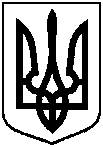 Про надання дозволу учасникам АТО на розроблення технічних документацій із землеустрою щодо встановлення (відновлення) меж земельних ділянок в натурі (на місцевості) за адресою: м. Суми, проспект Козацький